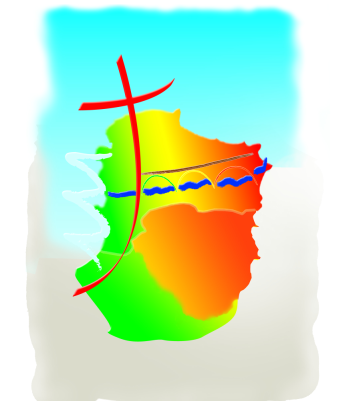 MESSES DOMINICALES DÉCEMBRE 2018Samedi 0117 hBELVEZEDimanche 029h3011 hCEPIELIMOUX St Martin10h30 CHALABRESamedi 0810h3017 hSt COUAT ST HILAIREDimanche 099 h 3011 h LAURAGUELLIMOUX St Martin10h30 CHALABRESamedi 1511 h15hCHRISTINAMISSEGREDimanche 169 h 3011 h GARDIELIMOUX St Martin10h30 CHALABREVendredi 21 16hMAGRIESamedi  2217 hBRUGAIROLLES18h LA COURTETEDimanche 239h3011hAJAC LIMOUX  St Martin10 h 30 CHALABRELundi 2415h17h18 h18h30MISSEGREALETPOMAS  CHALABRELIMOUX St Martin20 h COURTAULY20 h  BELVEZEMardi 2511h11 hPAULIGNELIMOUX St MARTIN10 h 30 CHALABRESamedi 29 17hPEYREFITTEDimanche 309h3010h30St POLYCARPECHALABRE11 h LIMOUX St MartinMardi 0118hORATOIRE